CÓDIGO DE ÉTICAAntiguo Cuscatlán, 10.09.2014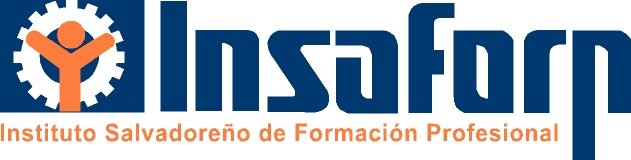 OBJETIVO DEL MANUALEnunciar las normas de conducta orientadas a mantener y demostrar integridad y valores éticos en el cumplimiento de los deberes y obligaciones de los funcionarios y servidores públicos del INSTITUTO SALVADOREÑO DE FORMACIÓN PROFESIONAL-INSAFORP.ALCANCE DEL MANUALEl presente Código de Ética será de obligatorio cumplimiento para el Consejo Directivo, la Dirección y Subdirección Ejecutiva, niveles Gerenciales, Jefaturas y todo el personal del INSAFORP. RESPONSABILIDADESEl Consejo Directivo será el responsable de aprobar el Código de Ética y sus actualizaciones.La Dirección Ejecutiva deberá programar y ejecutar reuniones dirigidas a difundir y sensibilizar a todo el personal sobre el contenido del Código de Ética, el cual estará disponible a través de los diferentes medios institucionales.BASE LEGALLa Ley de Ética Gubernamental, promulgada mediante Decreto Legislativo número 873, de fecha 13 de octubre de 2011, la cual entró en vigencia el día 1 de enero del año 2012.El artículo 8 del Reglamento de Normas Técnicas de Control Interno específicas del INSTITUTO SALVADOREÑO DE FORMACIÓN PROFESIONAL, INSAFORP, promulgadas mediante Decreto de Corte de Cuentas de la República número 12 de fecha 13 de marzo del año 2012, publicado en el Diario Oficial número 62 Tomo 394 de fecha 29 de marzo de 2012.DESARROLLOCAPITULO I.  PRINCIPIOSArtículo 1.-  La actuación de los servidores públicos del INSAFORP deberá regirse por los siguientes principios de la ética pública: a) Supremacía del Interés Público. Anteponer siempre el interés público sobre el interés privado.b) Probidad. Actuar con integridad, rectitud y honradez. c) Igualdad. Tratar a todas las personas por igual en condiciones similares. d) Imparcialidad. Proceder con objetividad en el ejercicio de la función pública.e) Justicia. Dar a cada quien lo que le corresponde, según derecho y razón.f) Transparencia. Actuar de manera accesible para que toda persona natural o jurídica, que tenga interés legítimo, pueda conocer si las actuaciones del servidor público son apegadas a la ley, a la eficiencia, a la eficacia y a la responsabilidad.g) Responsabilidad. Cumplir con diligencia las obligaciones del cargo o empleo público.h) Legalidad. Actuar con apego a la Constitución y a las leyes dentro del marco de sus atribuciones.i) Lealtad. Actuar con fidelidad a los fines del Estado y a los de la institución en que se desempeña.j)  Decoro. Guardar las reglas de urbanidad, respeto y buena educación en el ejercicio de la función pública. k)  Eficiencia. Cumplir los objetivos institucionales al menor costo posible, cumpliendo con las normativas aplicables al INSAFORP.l)  Eficacia. Utilizar los recursos del Estado de manera adecuada para el cumplimiento de los fines institucionales.m)  Rendición de cuentas. Rendir cuentas de la gestión pública a la autoridad competente y al público.CAPITULO II. LEGISLACIÓN APLICABLE EN MATERIA DE ÉTICA.Legislación Aplicable.Art. 2.- En materia de sanciones por incumplimiento referidos a la ética de los servidores públicos del INSAFORP, se estará a lo dispuesto en la Ley de Ética Gubernamental, su Reglamento, Código de Trabajo y Reglamento Interno de Trabajo del INSAFORP.Elaboró:Lila Margarita Rosa de LemusRevisó:Carlos Enrique Gómez BenítezAutorizó:CONSEJO DIRECTIVOCargos:Gerente LegalCargo:Director EjecutivoAcuerdo No. 1018-09-2014Sesión No. 253/2014Firma:Firma:Acuerdo No. 1018-09-2014Sesión No. 253/2014